BORANG PEMBATALAN / PINDAAN CUTI REHAT*Diluluskan / Tidak DiluluskanTindakan Pentadbir Cuti,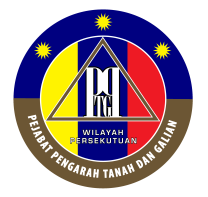 Pejabat Pengarah Tanah dan Galian Wilayah Persekutuan,Aras G-6, Rumah Persekutuan,Jalan Sultan Hishamuddin,50678 Kuala LumpurTelefon: 2610 3300Fax: 2610 3498KEPADAKEPADA:Saya dengan ini memohon membatalkan / membuat pindaan cuti rehat yang telah diluluskan melalui Sistem HRMIS.Saya dengan ini memohon membatalkan / membuat pindaan cuti rehat yang telah diluluskan melalui Sistem HRMIS.Saya dengan ini memohon membatalkan / membuat pindaan cuti rehat yang telah diluluskan melalui Sistem HRMIS.Saya dengan ini memohon membatalkan / membuat pindaan cuti rehat yang telah diluluskan melalui Sistem HRMIS.Saya dengan ini memohon membatalkan / membuat pindaan cuti rehat yang telah diluluskan melalui Sistem HRMIS.Saya dengan ini memohon membatalkan / membuat pindaan cuti rehat yang telah diluluskan melalui Sistem HRMIS.Saya dengan ini memohon membatalkan / membuat pindaan cuti rehat yang telah diluluskan melalui Sistem HRMIS.Tarikh Cuti DibatalkanTarikh Cuti Dibatalkan:hinggahinggaBilangan HariBilangan Hari:Tarikh Cuti Yang Baharu Selepas DipindaTarikh Cuti Yang Baharu Selepas Dipinda:hinggahinggaBilangan HariBilangan Hari:Sebab-Sebab Pembatalan / PindaanSebab-Sebab Pembatalan / Pindaan:TandatanganTandatangan:NamaNama:Jawatan / GredJawatan / Gred:TarikhTarikh:Catatan : Pembatalan cuti hendaklah disertakan laporan e-jariCatatan : Pembatalan cuti hendaklah disertakan laporan e-jariCatatan : Pembatalan cuti hendaklah disertakan laporan e-jariCatatan : Pembatalan cuti hendaklah disertakan laporan e-jariCatatan : Pembatalan cuti hendaklah disertakan laporan e-jariCatatan : Pembatalan cuti hendaklah disertakan laporan e-jariCatatan : Pembatalan cuti hendaklah disertakan laporan e-jariTandatanganKetua Bahagian / Unit:Nama:Tarikh:Tindakan Pembatalan / Pindaan dalam system HRMIS padaBorang yang telah lengkap hendaklah diserahkan kepada Bahagian Pengurusan Sumber ManusiaBorang yang telah lengkap hendaklah diserahkan kepada Bahagian Pengurusan Sumber ManusiaBorang yang telah lengkap hendaklah diserahkan kepada Bahagian Pengurusan Sumber Manusia